   Dodatek nr 6  do SIWZ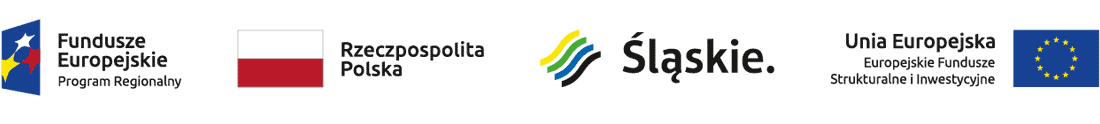 ............................................................................................................................(nazwa wykonawcy)................................................................................................................................(adres)...............................................................    .............................................................. ( numer tel)                                                         (fax, e-mail)Oświadczenie O przynależności lub braku przynależności  do tej samej grupy kapitałowej, o której mowa                   w art. 24 ust. 1 pkt 23 ustawy Prawo zamówień publicznych.Przystępując do postępowania o udzielenie zamówienia publicznego prowadzonego pod nazwą:
„Termomodernizacja budynku OSP w Zborach wraz z montażem OZE” 
ja niżej podpisany, reprezentując Wykonawcę, którego nazwa jest wpisana powyżej, jako upoważniony na piśmie lub wpisany w odpowiednich dokumentach rejestrowych, w imieniu reprezentowanego przeze mnie Wykonawcy: Oświadczam, że: * nie należę do tej samej grupy kapitałowej, o której mowa w art. 24 ust. 1 pkt 23 ustawy Prawo zamówień publicznych (w rozumieniu ustawy z dnia 16 lutego 2007r. o ochronie konkurencji i konsumentów). * należę do tej samej grupy kapitałowej, o której mowa w art. 24 ust. 1 pkt 23 ustawy Prawo zamówień publicznych (w rozumieniu ustawy z dnia 16 lutego 2007r. o ochronie konkurencji i konsumentów) tj. z następującym Wykonawcą:Uwaga: Niniejszy formularz Wykonawca ubiegający się o udzielenie zamówienia przekazuje Zamawiającemu w terminie 3 dni od zamieszczenia na stronie internetowej informacji, o której mowa w art. 86 ust. 5 ustawy Prawo zamówień publicznych. W przypadku Wykonawców wspólnie ubiegających  się  o udzielenie zamówienia  składa ją każdy z członków Konsorcjum  lub wspólników spółki cywilnej.    Wraz ze złożeniem oświadczenia, wykonawca może przedstawić dowody, że powiązania z innym wykonawcą nie prowadzą do zakłócenia konkurencji w postępowaniu o udzielenie zamówienia.     ...........................................			           		................................................        (miejscowość i data)				 	                          (podpis osób(-y) uprawnionej         								          do składania oświadczenia 								         woli  w imieniu wykonawcy)Lp. NAZWAADRES